Уважаемые жители!В 2019 году Местной администрацией была проделана большая работа по благоустройству территории нашего муниципального образования – проведено комплексное благоустройство 4 дворов с обустройством детских и спортивных площадок, посадкой деревьев и кустарников, созданием зон отдыха и многими другими работами. В результате, были достигнуты следующие показатели по адресам:ул. Седова, д. 91 к.4 – д. 93 к. 4:Устройство пешеходных дорожек – 132,75 м2;Установка скамеек/урн – 5/3 шт.Обустройство спортивной площадки – 1 шт./297 м2;Установка оборудования – 8 шт.;Восстановление газона – 1950 м2;Снос деревьев-угроз - 26 шт.;Омоложение деревьев – 20 шт.;Посадка деревьев – 13 шт.;Посадка кустарников – 42 шт.;Общая сумма комплексного благоустройства: 3 149,29 тыс. руб.ул. Седова д. 103 – д. 105 – ул. Шелгунова:Устройство пешеходных дорожек и зон отдыха – 1173 м2;Установка скамеек/урн – 13/13 шт.;Обустройство спортивных площадок – 2 шт./720 м2Обустройство детских площадок – 5 шт./537 м2Установка оборудования детских и спортивных площадок – 32 шт.;Восстановление газона – 4076 м2;Снос деревьев-угроз - 40 шт.;Омоложение/подрезка деревьев – 87 шт.;Снос кустарников – 4 шт.;Прочистка кустарников – 16 шт.;Посадка деревьев – 10 шт.Посадка кустарников - 890 шт.;Установка ограждения баскетбольной площадки– 86 п.м.Общая сумма комплексного благоустройства: 18 787,73 тыс. руб. 2-й Рабфаковский пер. д. 2:Текущий ремонт асфальтобетонного покрытия – 240 м2;Устройство пешеходных дорожек и зоны отдыха – 1348,4 м2;Обустройство спортивной площадки – 1 шт./350 м2;Установка оборудования спортивной площадки – 11 шт.;Посадка деревьев – 22 шт.;Посадка кустарников – 1000 шт.;Установка скамеек – 17 шт.;Установка урн – 17 шт.;Снос деревьев-угроз - 15 шт.;Снос кустарников – 30 шт.;Общая сумма комплексного благоустройства: 11 673,74 тыс. руб.ул. Кибальчича, д. 4, корп. 2:Устройство пешеходных дорожек – 180,8 м2;Установка скамеек – 4 шт.;Установка урн – 4 шт.;Обустройство спортивной площадки – 1 шт./85 м2;Установка оборудования спортивной площадки – 2 шт.;Обустройство детской площадки – 1 шт./250 м2;Установка оборудования детской площадки – 10 шт.;Восстановление газона – 1500 м2;Посадка деервьев – 4 шт.;Посадка кустарников – 150 шт.;Снос деревьев-угроз – 22 шт.;Омоложение деревьев – 9 шт.;Общая сумма комплексного благоустройства: 4 234,20 тыс. руб.Благодарим Вас за неравнодушное отношение к жизни округа и надеемся на дальнейшее сотрудничество!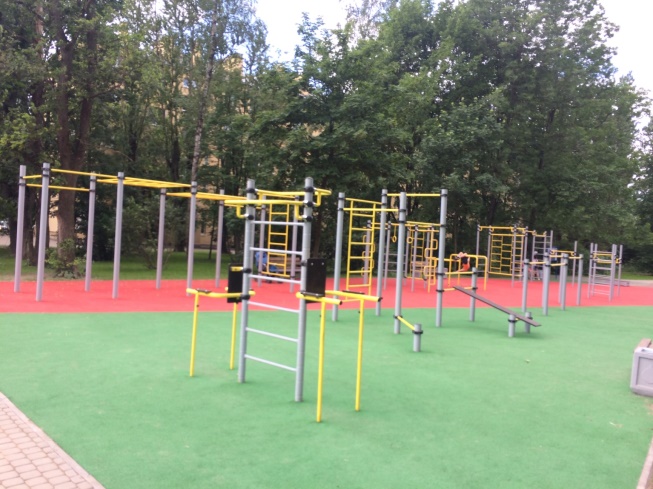 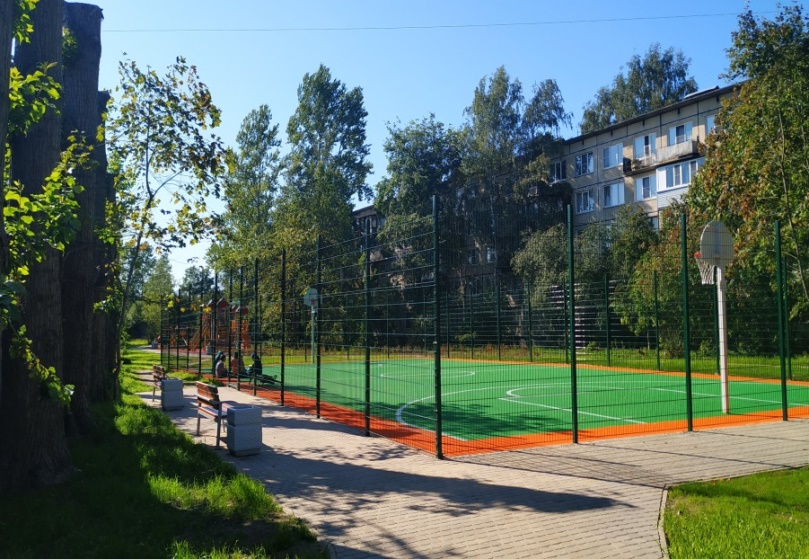 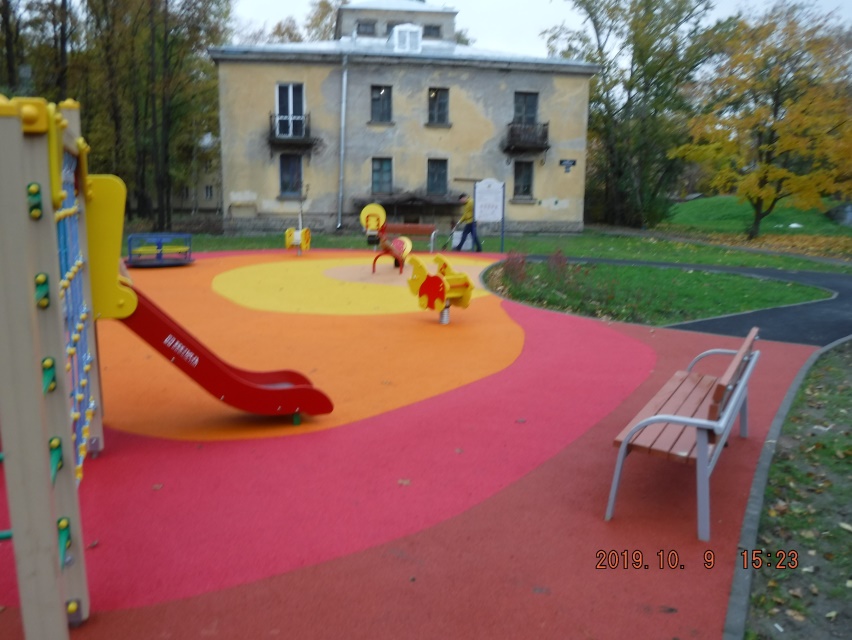 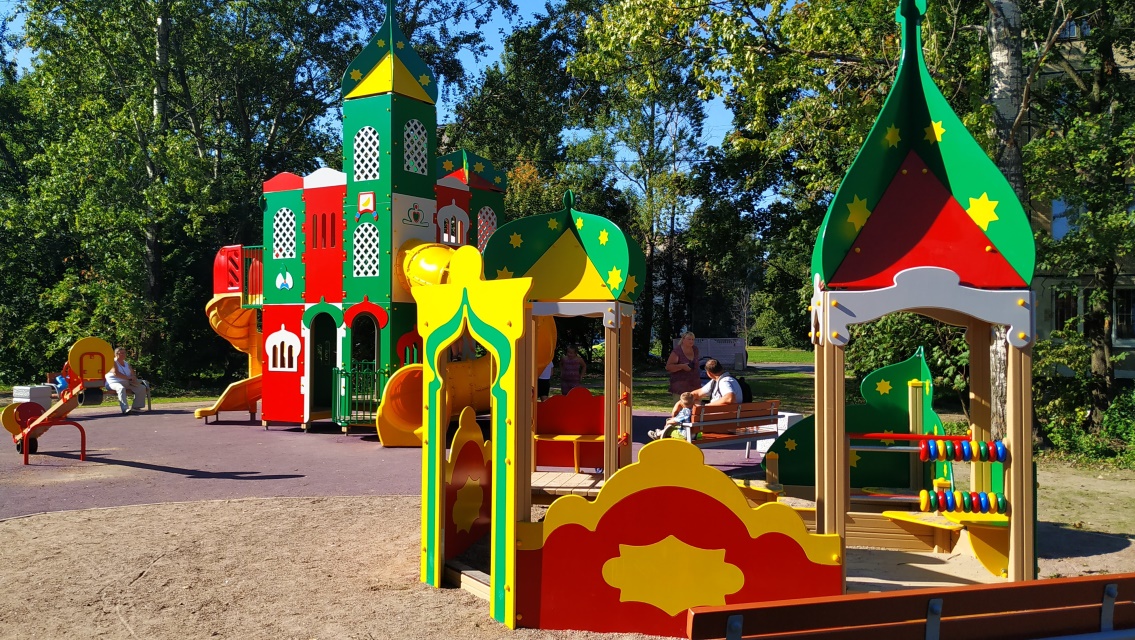 